1. Trainer/Assessors Information will be processed in line with your rights under GDPR and as the highlighted in our fair processing notice.2. Designated IQA3. Administration Evaluation4. Course details5. Trainer/Assessor Evaluation/Observation6. Agreed Trainer/Assessor Action planContinue on separate sheet if needed.7. Trainer/Assessors statementI confirm that the information above is a true and accurate account of my performance assessment. I consent to my personal data being processed and retained for the purpose of complying with the first aid regulations in line with my rights under GDPR Trainers/Assessors signature:                                                               Date:8. Designated IQA statementI confirm that the information above is a true and accurate account of the performance assessment, which was carried out as per SMP guidelines. I consent to my personal data being processed and retained for the purpose of complying with the first aid regulations in line with my rights under GDPRI deem the trainer-assessor: competent / competent with action plan / not competent see attached report IQA’s  signature:                                                            Date:Quality assurance annual performance assessment    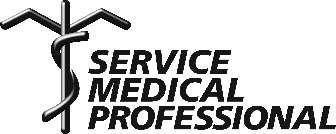 NameTel No.Tel No.EmailEmailD.O.BAddressAddressAddressTown/City                Post codePost codeCompany 	 Company 	 Company 	 FAW certificate or exemption                                      Training/Assessing qualificationFAW certificate or exemption                                      Training/Assessing qualificationFAW certificate or exemption                                      Training/Assessing qualificationNameTel No.Tel No.EmailEmailD.O.BAddressAddressAddressTown/City Post codePost codeCompany 	 Company 	 Company 	 FAW certificate or exemption                                        Assessing/verifying qualificationFAW certificate or exemption                                        Assessing/verifying qualificationFAW certificate or exemption                                        Assessing/verifying qualificationIQA/Trainer conflict of interest declarationIQA/Trainer conflict of interest declarationIQA/Trainer conflict of interest declarationIs there a documented quality assurance plan.Is the training venue appropriate for the training.Is there a documented course evaluation procedure.Are the training resources appropriate for the training and in date.Is there a documented complaints procedure. Do the Venue, trainer and room layout portray a professional image.Is First aid taught in accordance with current guidelines.Health & Safety checks, injuries minimised, appropriate Wipes and lung changes for manikins. Does the training syllabus meet the HSE guidelines.Appropriate lesson plans.Do the certificates contain the following:Candidates NameName of training organisationReference to Health & Safety (first-aid) Regulations 1981The date of issueConfirmation the certificate is valid for 3 yearsStudent Introduction coveredVenue administrationHealth & SafetyEquality & Diversity Lesson planLearning outcomesAppeals & complaintsAre Joining instructions given and adequate. Is there a Health & Safety policy.Are Legal training contracts correct.Is there a Equality & Diversity policy.Is document storage method appropriate.Is all admin in accordance with the data Protection ActNotesNotesNotesNotesVenue Venue Venue Venue Venue Date:Date:AddressAddressAddressAddressAddressAddressAddressTown/City Town/City Town/City Town/City Town/City Post codePost codeStart Time:          	 Start Time:          	 End time:End time:End time:Total Time:Total Time:Course:Course:Course:No. of students:               Risk Assessment:No. of students:               Risk Assessment:No. of students:               Risk Assessment:No. of students:               Risk Assessment:Session: CPRBleedingUnconsciousUnconsciousChoking: Choking: Secondary surveyOther:Other:Other:Other:Other:Other:Other:TrainingTrainingAssessingAssessingExplain session format and contentAdapt style to achieve the best evidence of learningAdapt learning style to meet the needs of each studentClearly indicate to the candidate what is requiredClearly follow and deliver the lesson planObserve all learning outcomes for each studentManage any disruptions appropriately Confirm candidates understanding by questioningDeal appropriately with questionsConfirm candidates understanding by observationEstablish and maintain a rapport with all studentsKnowledge checks/tests carried out appropriatelyEnsure all learning outcomes were metProvide candidates with appropriate feedbackMake good appropriate use of the training resources All paperwork complete satisfactorily Challenge any behaviour or obstacles to learningConfirm all candidates ID and previous certificates Demonstrate competent subject knowledge for trainingDemonstrate competent subject knowledge for assessingSM.A.R.T.Trainer/Assessors comments:IQA signature:                                                                Trainer/Assessor signature: 